ISTITUTO D’ISTRUZIONE SUPERIORE“Giudici Saetta e Livatino”Con sezioni associate Liceo Scientifico - Liceo Scienze Umane  I.T.C. “Gino Zappa” (Campobello di Licata)Viale Lauricella, 2 - 92029  Ravanusa (AG)  Tel.0922/875745  Al Dirigente dell’I.I.S. “Giudici Saetta e Livatino”di Ravanusa (Ag)Il sottoscritto _________________________________________, n.q. di genitore/ esercente la potestà genitoriale sull’alunno/a ________________________________,frequentante la classe ____________ di questo Istituto,CHIEDEl’iscrizione del proprio figlio/a alle attività di recupero/potenziamento che saranno svolte durante lo sportello pomeridiano permanente di MATEMATICA e FISICA.A tal fine chiede che il proprio figlio/a sia ammesso a frequentare lo sportello di:(è possibile segnare una o più materie, uno o più moduli)								Firma						________________________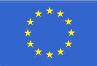 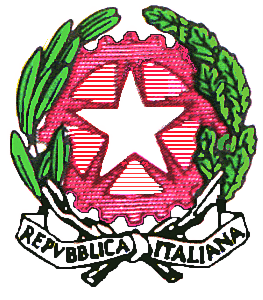 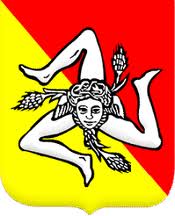 MATEMATICAAlgebraGeometria analiticaGoniometriaPropedeutica all’analisi matemat.FISICACinematica e dinamicaTermodinamicaOtticaElettromagnetismo